Приложение № 5 к Договору о закупках услуг консультационных по стратегическому управлению способом открытого тендера №____от ___________г.Сведения о конфликте интересовНастоящим Консультант/Исполнитель подтверждает своей подписью ниже:1)	об отсутствии ситуаций, влекущих конфликт интересов между интересами Консультанта и интересами Заказчика, работников Заказчика и работников Консультанта, работников одного Консультанта и работников другого Консультанта, лиц, состоящих в отношениях с работниками Заказчика и Заказчиком, между интересами Республики Казахстан, Правительства или государственных органов Республики Казахстан и интересами Консультанта;2)	в отношении потенциальных конфликтов интересов отсутствие:1.	Одновременно действующих в рамках одного Проекта договорных правоотношений между Консультантом и третьим лицом в Проекте, а также между Заказчиком и тем же Консультантом;2.	действующих договорных правоотношений между Консультантом и третьим лицом в Проекте при наличии в прошлом или настоящем договорных отношений между тем же Консультантом и Заказчиком по другим проектам;3.	наличие действующих договорных правоотношений в рамках Проекта с участием Республики Казахстан и (или) Правительства Республики Казахстан между Консультантом Заказчика, Заказчиком и Республикой Казахстан и (или) Правительством при наличии в прошлом или настоящем договорных отношений между тем же Консультантом и третьим лицом в Проекте, связанных с предметом Проекта, при которых интересы Республики Казахстан и (или) Правительства Республики Казахстан не совпадали либо не совпадают с интересами третьего лица в Проекте либо Консультанта;4.	наличие у Консультанта финансовых интересов с третьим лицом в Проекте, с которым Консультант заинтересован в поддержании деловых отношений либо предоставлении деловых возможностей таким лицом Консультанту, в ущерб интересам Заказчика;5.	работы руководителя, партнера, и любого иного работника Консультанта по совместительству в третьем лице в Проекте руководителем, партнером, работником или путем участия в его органах;6.	представительства Консультанта, которое вызывает или может вызвать параллельный конфликт интересов (параллельный конфликт может возникать, если представительство текущего клиента Консультанта будет не соответствовать интересам Заказчика; или если имеется риск того, что представительство одного и более текущих клиентов Консультанта будет нарушать обязательства Консультанта перед Заказчиком);7.	любой заинтересованности, своей или лиц, связанных с работником Заказчика/Консультанта, в решении, которое должно быть принято работником Заказчика лично или в принятии, которого работник Заказчика должен участвовать, либо в действии, которое работник Заказчика должен совершить при исполнении своих трудовых обязанностей в рамках Проекта.8.	трудовых и иных отношений работника Заказчика с Консультантом, а также факта получения или намерения получить имущественную выгоду, блага либо преимущества от Консультанта по Проекту;9.	отношений с Консультантом лиц, связанных с работником Заказчика, а также факта получения или намерения получить имущественную выгоду, блага либо преимущества от Консультанта;10. ранее оказанных услуг Обществу, которые могут привести к угрозе независимости Исполнителя, принимая во внимание: характер услуг; характер финансовых или деловых отношений Исполнителя; срок ранее предоставленных услуг Обществу. Исполнитель, в случае заключения договора, должен будет ежегодно, в течение срока оказания Услуг, подтверждать сохранение независимости и отсутствие финансовых интересов в Обществе.11.	иных конфликтных ситуаций, которые известны Консультанту.Примечание*: раскрытие дополнительной информации об отсутствии ситуаций, влекущих конфликт (в случае необходимости)3) в случае если Исполнитель ранее оказывал услуги Обществу связанные с аудитом финансовой отчетности, то Исполнитель должен получить одобрение Комитета по аудиту Совета Директоров Общества согласно Кодексу корпоративного управления Общества (предоставить Гарантийное письмо). 1. Исполнитель должен периодически представлять Комитету по аудиту СД Общества информацию о ходе и результатах Услуг4)	что подписант настоящей формы имеет полномочия подписывать от имени Консультанта данную форму, выражая тем самым принятие на себя обязательств и согласие с условиями, содержащими в Договоре, включая, но, не ограничиваясь, в части:•	ответственности Консультанта за намеренное или непреднамеренное предоставление ложных сведений об отсутствии конфликта интересов;•	обязательства Консультанта незамедлительно информировать руководство Заказчика о любых событиях и (или) фактах, имеющих отношение к вопросам конфликта интересов;•	запрета на представление Консультантом интересов третьих лиц против Заказчика по вопросам, связанным с либо вытекающим из предмета Проекта, сроком не менее 5 (пяти) лет (за исключением случаев, когда в Договоре установлен более длительный срок сохранения режима конфиденциальности исходя из специфики Проекта и/или случаев, установленных законодательством Республики Казахстан); •	запрета на уклонение Консультантом от ответственности при наличии конфликта интересов по любым основаниям, в том числе, независимо от масштаба деятельности Консультанта либо его деловой репутации;•	безоговорочного подтверждения Консультантом факта отсутствия конфликта интересов с Заказчиком, организациями, входящими в группу Фонда, Республикой Казахстан, Правительством Республики Казахстан;•	полной материальной ответственности Консультанта перед Заказчиком за ущерб (как реальный ущерб, так и упущенную выгоду), причиненный в результате наличия конфликта интересов;•	обязательства Консультанта строго соблюдать режим конфиденциальности всей информации, полученной от Заказчика, обеспечить возврат и (или) уничтожение полученной информации/сведений в случае прекращения или расторжения Договора (подобное обязательство может быть предусмотрено отдельным договором/соглашением о конфиденциальности);•	запрета на представление интересов Заказчика, если представительство Консультанта вызывает или может вызвать параллельный конфликт интересов;•	ответственности Консультанта в виде неустойки/штрафа, предусмотренного в Договоре за предоставление недостоверной информации в отношении Сведений о конфликте интересов, за нарушение гарантий и заверений Консультанта об отсутствии конфликта интересов;•	права Заказчика на досрочное расторжение Договора в случае выявления конфликта интересов с учетом положений, предусмотренных Политикой по предупреждению конфликта интересов при привлечении консультационных услуг АО «Самрук-Қазына» (далее – Политика), без применения штрафных санкций к Заказчику и освобождая и (или) ограждая Заказчика от любой ответственности либо ущерба, вытекающих из досрочного расторжения Договора;•	права Заказчика в одностороннем порядке отказаться от исполнения Договора и требовать возмещения убытков в случае представления Консультантом недостоверной информации в отношении Сведений о конфликте интересов, содержащих в настоящей форме;•	согласия Консультанта на включение его в Единую базу, с раскрытием всех данных, предусмотренных Единой базой, в случае выявления конфликта интересов в процессе оказания Консультантом консультационных услуг;•	права Заказчика отслеживать и собирать информацию о Консультантах из любых не запрещенных законодательством Республики Казахстан источников, в том числе средствах массовой информации и др.;•	согласия Консультанта на письменное обращение Заказчика в соответствии с Политикой в государственные органы, профессиональные объединения, в которых Консультант является членом, в целях получения надлежащих сведений о Консультанте и (или) уведомления профессионального объединения о нарушении Консультантом своих  обязательств, общепризнанных норм и правил поведения и этики ведения бизнеса, положений и требований Политики. В случае отказа Консультанта его отказ должен быть юридически мотивирован. В случае немотивированного отказа, Заказчик, при наличии подозрений в наличии конфликта интересов, вправе посчитать такой отказ подтверждением Консультанта о наличии конфликта интересов;•	согласия Консультанта или его законного представителя на сбор, обработку	и использование персональных данных Консультанта и его работников, привлеченных к оказанию консультационных услуг.•	согласия на включение Консультанта в случае обнаружения конфликта интересов (включая, но, не ограничиваясь, по вышеуказанным основаниям, содержащих в настоящей форме с 1-10 пункты) в Единую базу данных по конфликтам интересов Заказчика с раскрытием всех данных предусмотренных требованиями Единой базы: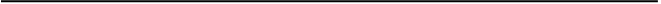 Подпись, Ф.И.О. подписывающего настоящую форму «Сведения о конфликте интересов» от имени Консультанта и документы, подтверждающие полномочия подписывающего представителя КонсультантаЛист согласования№ п/пПодразделениеДолжностьФИОПодписьДата1ДПВ2ДЭиП3ДБУиО